Optional At Home P.E. ResourcesHello students and parents, I hope everyone is staying safe out there.  I will miss teaching you in Physical Education while we are not at school, but the good news is you already have all the skills, tools and knowledge you need to keep your body healthy. I hope you can use all that we’ve learned in PE this year to stay active each day. I hope the weather is nice so you can get outside and play in your yards but if not don’t let that stop you from being active! I’ve included some daily workouts for you to try out and also linked up a ton of resources and activities that you can check out if you get bored or need a fun activity to do. I would love to connect with you and see what you are up to through social media, so parents feel free to tag me on Instagram or Facebook.Other than the daily workout and skill review options provided in this packet, you can find lots of additional ideas linked on the last page: Optional Skills ReviewIf you have any of the equipment below (frisbee, ball, jump rope, balloon etc), you can practice reviewing or working on any of the skills that we’ve learned in PE class this year. Jump Rope: If you have a jump rope, you can review some of the Single Jump Rope Tricks we learned in PE, or if you have a sibling or family member you could even try out some of the Partner Tricks we learnedThrowing and Catching:  If you have space in your yard and it’s safe to go outside, try to practice throwing and catching with a family member with a ball or a frisbeeK-1: Underhand Throwing (ball)2-5: Overhand Throwing (ball)How to throw a FrisbeeStriking a Balloon (awesome activity for K-2nd Grade) Blow up a balloon and practice striking it with different items in your house (or different body parts)What is the hardest item or body part to control the balloon with?  What’s your record for the most number of hits without moving your feet?Here’s an example of this balloon striking activityBasketball: If you have a basketball or playground ball, practice some of the ball handling drills and challenges that we worked on in PE over the last few weeksBall Handling Drills TutorialBall Handling Drills Follow AlongStay Safe, Have Fun and Keep Yourself Active!Coach RidleyDAILY WORKOUTPK - Kinder - 2 times        3rd Grade - 5 times1st Grade - 3 times        4t-5thh Grade - 6 times2nd Grade - 4 times        6th-8th Grade - 7 times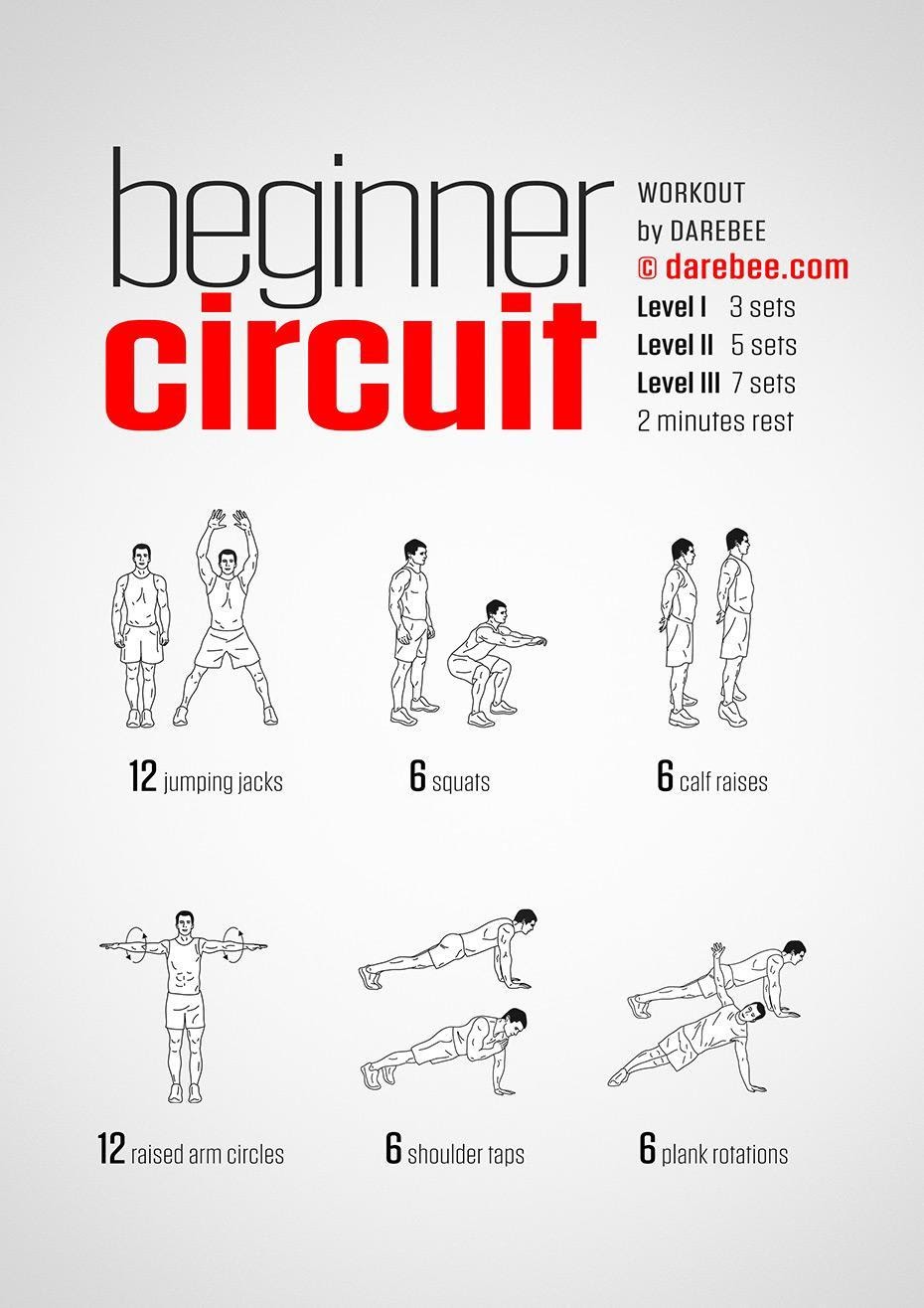 Additional/Supplemental Online Resources and Activities for PE at HomeFree Customizable Kid Workout ProgramSign up for Sworkit and use them for follow along workouts for kids(they have a free kids workouts for anyone to use after signing up and they are even customizable and have student examples for all of the follow along workouts, just click on the “Kids Workouts” section after logging in) 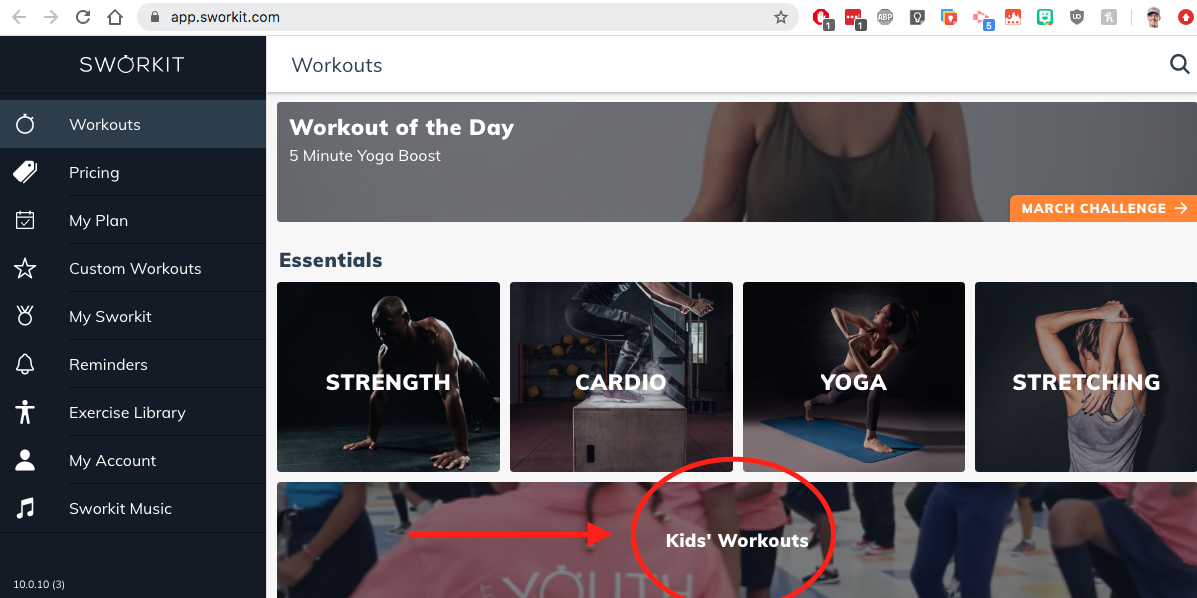 Free One Page Paper Workouts from Darebee.com (Pick any of them here)4 minute warmup: https://darebee.com/workouts/4-minute-warmup-workout.htmlBeginner Circuit: https://darebee.com/workouts/beginner-circuit-workout.htmlQuick HIIT: https://darebee.com/workouts/quick-hiit-workout.html Online Follow Along WorkoutsFor example check out Fitnessblenders Youtube ChannelAnother good one for Kids Workouts is Glenn Higgins FitnessDo a Would you Rather Workout VideoFollow Along Dances:Pick your favorite Just Dance Video and bust a moveHave students complete GoNoodle Follow Along DancesHappy Follow Along: https://youtu.be/_swUGtEpazY  Practice or learn a popular Line DanceLike the Cupid Shuffle for ExampleOr the Sid Shuffle from the movie Ice Age Tons of at Home Activities and ResourcesActive Home Resources from OPEN Phys EdActivity Log: Keep an activity log and track your activity over the break from schoolHere are some examples of activity logsActivity Calendar (do 1 activity per day)Here's some examples from SHAPE AmericaHere’s another exampleHome Activity Packets and from other PE teachers:Pete Charrette: https://twitter.com/CapnPetesPE/status/1239202278122369031Jenny Horowitz: Google Drive FolderKevin Tiller: https://twitter.com/physedreview/status/1239168726450286593Bob Vogt: https://twitter.com/GlengaryPE/status/1239341018459377664Jason Denk: https://twitter.com/mrdenkpeclass/status/1238508561447227393?s=11 CBHPE Activity Ideas: https://www.cbhpe.org/projector PE Follow Along Videos Collection (Google Slide)Create your own follow along dance or workout video for students to follow along toNo Internet? Spectrum is offering 60 days of free internet to families who do not have access during the coronavirus pandemic: (info here)  To enroll in the program, call 1-844-488-8395